TUGAS SBKLAPORAN PROPOSALKELAS 9D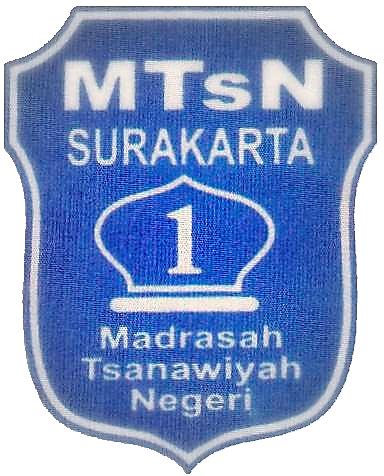 Namaanggota :AchmadNurrochimDaris Sajid Alaam		Dicky Adam Orlando		EndriRamadhani SFajarNugrohoLisdiyanto		Muhammad Unggul MR	MadrasahTsanawiyahNegeri 1 SurakartaJl. MT.Haryono No.24D SurakartaTAHUN PELAJARAN2012/2013PROPOSALPENTAS SENI (PENSI)MTsN Surakarta 1PENDAHULUAN         Puji dan syukur kita panjatkan kehadirat Allah SWT yang telah memberikan limpahan karunia-Nya kepada kita semua.Budaya merupakan hal yang perlu di lestarikan. Indonesia memiliki beranekaragam budaya yang indah dan tak lepas dari karya seni. Sesuai dengan program kerja Organisasi Siswa Intra Sekolah (OSIS) MTsN Surakarta 1 masa bakti 2012 / 2013, kami bermaksud menyelenggarakan Pentas Seni (PENSI).         Dalam rangka meningkatkan apresiasi dan kecintaan para siswa terhadap kesenian dan kebudayaan. Sesuai dengan program kerja OSIS MTsN Surakarta 1, dan untuk mengisi libur tengah semester tahun ini, kami merencanakan untuk mengadakan kegiatan Pentas Seni (PENSI). Melalui beberapa kegiatan ini diharapkan dapat menumbuhkan rasa kecintaan terhadap kesenian dan menjadi refreshing setelah menempuh Ujian Akhir Semester.DASAR KEGIATANProgam Kerja OSIS MTsN Surakarta 1 masa bakti 2012/2013.Rapat OSIS MTsN Surakarta 1 tanggal 29 April 2012.TUJUANUntuk meningkatkan rasa kecitaan terhadap kesenian Indonesia.Menyalurkan bakat dan minat terhadap kesenian.Mengisi libur tengah semester tahun ajaran 2012/2013.JENIS KEGIATANPentas Seni siswa MTsN Surakarta 1 yang terdiri :Band.Modern Dance.Tari Tradisional.Aktraksi Sulap.Solo Vokal, dll.PESERTASiswa-siswi MTsN Surakarta 1 dan tamu undangan.WAKTU DAN TEMPATHari dan Tanggal	: Sabtu, Mei 2012Waktu		: 07.00WIB – Selesai.Tempat		: Halaman MTsN Surakarta 1.(jadwal terlampir 1).SUSUNAN PANITIATerlampir 2. ESTIMASI BIAYATerlampir 3.PENUTUP             Demikian proposal kegiatan ini kami buat agar menjadi dasar pertimbangan dalam menyetujui dan mundukung kegiatan ini.Proposal ini masih jauh dari sempurna, maka kritik dan saran serta masukan yang dapat membantu menyempurnakan pelaksanaan kegiatan selanjutnya sangat kami harapkan.Surakarta, 29 April 2012Lampiran 1ORGANISASI SISWA INTRA SEKOLAH(OSIS)MTsN SURAKARTA 1        Jl. MT.Haryono No.24D SurakartaJADWAL KEGIATAN
PENTAS SENILampiran 2.Susunan Panitia :Lampiran 3.ESTIMASI BIAYAPemasukan:Iuran Siswa      @ Rp 15.000,- X 1400		Rp 21.000.000,-Donatur Sekolah				Rp   2.000.000 ,-              Total : 								Rp 23.000.000,-Pengeluaran :Konsumsi @ Rp 5000,- X 1500			Rp   7.500.000,- Administrasi 					Rp      500.000,- Panggung dan sound system			Rp   3.000.000,-Bintang tamu					Rp   8.000.000,-Kenang-kenangan				Rp   1.000.000,-Lain-lain					Rp   1.000.000,-Total : 								Rp 21.000.000,-Untuk itu kami mohon sekolah memberikan donatur sebesar Dua Juta Rupiah (Rp. 2.000.000,00).No     Waktu        Kegiatan          Tempat  Kordinator1.2.3.4.07.00 – 08.0008.00 – 08.3008.30 – 09.0009.00 – selesaiKumpul siswaPembukaanSambutan dari :  1. Ketua panitia  2. Pembina OSIS  3. Kepala SekolahPentas Seni (PENSI)Halaman SekolahPanggung PENSIPanggung PENSIPanggung PENSIJoko SetyawanAnggoroEni YulianiNajib R.MAndi MAgus SBagus N.